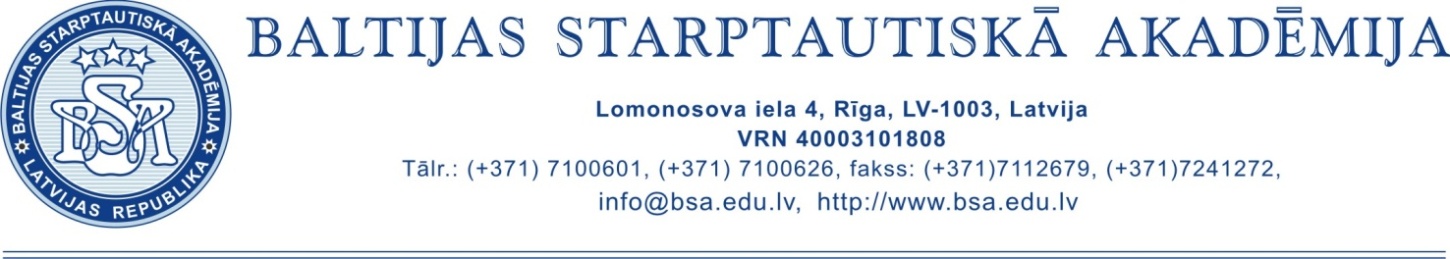 Проект  «Моя собственная кино-, видео-, теле академия»Вас интересует работа в кино-, видео-, теле индустрии? Или вы желаете попробовать себя в актерской профессии? А, может, просто хотите научиться снимать на свой мобильный телефон или «мыльницу» так, чтобы это было интересно смотреть не только вам самим, но и другим, даже посторонним зрителям, например, на канале YouTube? Или в перспективе хотите открыть свое агентство визуальных коммуникаций? Тогда наше предложение для вас!Индивидуально-групповое обучение видеосъемке, основным навыкам работы в видео- и кинобизнесе, на телевидении. Занятия ведут профессионалы с многолетним стажем работы в указанных областях.Поэтому - никакой воды, только то, что, действительно, необходимо знать на начальном этапе. А затем на этот «скелет» надевается все остальное.Уже после нескольких занятий вы станете по-другому воспринимать процесс видеосъемки и почувствуете себя уверенно.Начинаем прямо сейчас. Первый урок-собеседование - бесплатно. Занятия будут проводиться в удобное для вас время в специальных помещениях БМА. Оплата – в зависимости от количества обучающихся в группе. Проект ««Моя собственная кино-, видео-, теле академия»  планируется и реализуется в рамках Учебного направления БМА «Инфоормационно-коммуникативные науки»  .Телефон для справок:  29457690.Учебное направление ИНФОРМАЦИОННО-КОММУНИКАТИВНЫЕ НАУКИ   С 26 июня 2017         по                                       07 июля 2017                       В рамках «Летних школ БМА-2017»       старшеклассникам, студентам, менеджерам, предпринимателям и всем, кому интересны технологии визуальных коммуникаций, предлагается учебный курс. Он позволит попробовать себя в качестве специалиста в области кино-, видео-, теле индустрии.                      В рамках «Летних школ БМА-2017»       старшеклассникам, студентам, менеджерам, предпринимателям и всем, кому интересны технологии визуальных коммуникаций, предлагается учебный курс. Он позволит попробовать себя в качестве специалиста в области кино-, видео-, теле индустрии.                      В рамках «Летних школ БМА-2017»       старшеклассникам, студентам, менеджерам, предпринимателям и всем, кому интересны технологии визуальных коммуникаций, предлагается учебный курс. Он позволит попробовать себя в качестве специалиста в области кино-, видео-, теле индустрии.